Заповеди для родителейЧерпаченко Т. В.Не ждите, что ваш ребенок будет таким как Вы, или таким, как Вы хотите. Помогите ему стать не Вами, а собой.Не требуйте от ребенка платы за все, что Вы для него сделалиНе вымещайте на ребенке свои обиды, чтобы потом не есть горький хлеб.Не относитесь к его проблемам свысока. Жизнь  дана каждому по силам и будьте уверены, ему она тяжелее, чем Вам.Не унижайте.Не забывайте, что самые важные встречи человека- это его встречи с детьми.Ребенок-это не тиран, который завладел всей вашей жизнью. Это та драгоценная чаша, которую жизнь дала Вам на хранение.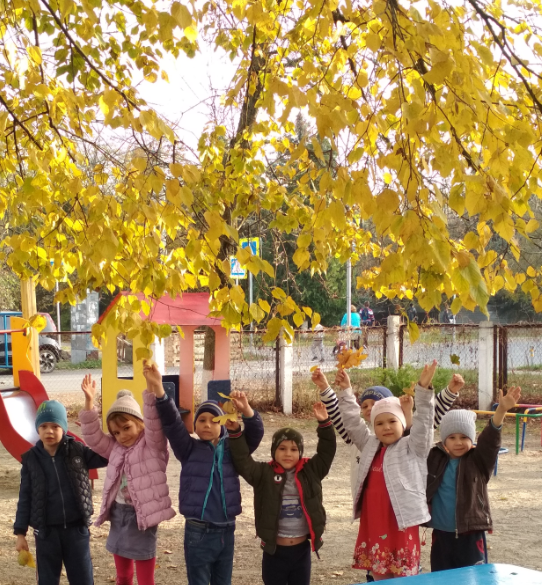 